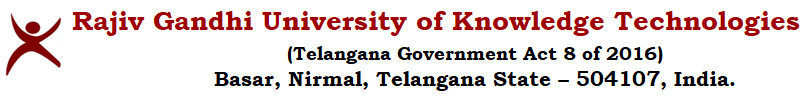 A.Y. 23-24_E1_SEM2_MECHANICAL ENGINEERING TIMETABLE YearTimeMonTueWedThuFriSatYearTimeMonTueWedThuFriSatC1(ME-025)Slot-1X1BABBCC2(ME-026)Slot-1BX1EAC1(ME-025)Slot-2X1DAADXC2(ME-026)Slot-2CAX1DCFC1(ME-025)Slot-3  X2EDDCEC2(ME-026)Slot-3DD X2ADXC1(ME-025)Slot-4  X2F   FC2(ME-026)Slot-4EC X2BBC1(ME-025)LUNCH BREAKLUNCH BREAKLUNCH BREAKLUNCH BREAKLUNCH BREAKLUNCH BREAKLUNCH BREAKC2(ME-026)LUNCH BREAKLUNCH BREAKLUNCH BREAKLUNCH BREAKLUNCH BREAKLUNCH BREAKLUNCH BREAKC1(ME-025)Slot-5ZY1Y2CAC2(ME-026)Slot-5EZAFC1(ME-025)Slot-6ZY1Y2C2(ME-026)Slot-6Y2ZY1C1(ME-025)Slot-7ZC2(ME-026)Slot-7Y2ZY1Course codeCourse NameL-T-PTOTAL CONTACT HOURSFACULTYAMA1201Mathematics - II3-1-04Mrs. E. Gangajala (C1 ,C2)BCY1201Engineering Chemistry3-0-03Dr. J.Kashanna(C1 ,C2) CCS1201Programming for Problem Solving3-0-03Mr. K.Shekar (C1 ,C2)DME1201Engineering Mechanics3-1-04Mrs. Lalitha P (C1, C2)EME1202Introduction to Manufacturing
processes2-0-02Mrs. A.V.V. Anupama Sridevi (C1, C2 )FBM1201Constitution of India2-0-02Mrs. Sophia(C1,C2)XME1802Engineering workshop0-1-23Mrs. A.V.V. Anupama Sridevi (C1, C2 )YME1801Fuels and Lubricants Lab0-0-22Mr.Thirupathi(C1, C2)ZCS1801Programming for Problem Solving
Lab0-0-33Mr. K.Shekar (C1 ,C2)SlotsTimingsSlot-109:00 AM to 09:55 AMSlot-210:00 AM to 10:55 AMSlot-311:00 AM to 11:55 AMSlot-412:00 PM to 12:55 PMLUNCH BREAKLUNCH BREAKSlot-52.00 PM to 2:55 PMSlot-63.00 PM to 3:55 PMSlot-74.00 PM to 4:55 PMMr. Sana KumarFaculty I/c,Dept. Timetables Coordinator Mrs. Lalitha PHoD/MEMr. K. MaheshAssociate Dean Engineering